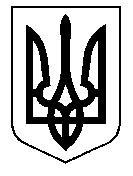 ТАЛЬНІВСЬКА РАЙОННА РАДАЧеркаської областіVІ скликанняР  І  Ш  Е  Н  Н  ЯВід  02.03.2012 № 12-18                м.ТальнеПро погодження отримання спеціального дозволу на геологічне вивчення та дослідно-промислову розробку ділянок родовища підземних прісних питних водВідповідно до пункту 22 частини 1 статті 43, статті 59 Закону України «Про місцеве самоврядування в Україні», статті 97 Земельного кодексу України, постанови Кабінету Міністрів України від 30.05.2011 № 615 «Про затвердження Порядку надання спеціальних дозволів на користування  надрами» із змінами від 04.07.2011 № 751, розглянувши клопотання  Гайсинського ЛВУМГ ДК «Укртрансгаз» НАК «Нафтогаз України», врахувавши рішення Білашківської сільської ради від 11.11.2011 № 11/3 «Про погодження надання ділянки надр у користування», районна рада                                    ВИРІШИЛА:Погодити отримання спеціального дозволу на геологічне вивчення та дослідно-промислову розробку ділянок родовища підземних прісних вод свердловинами № 2329/1, № 366-г/2, № 365-г/3 КС Тальне Гайсинського ЛВУМГ, що знаходиться на землях в адмінмежах Білашківської сільської ради Тальнівського району.Гайсинському ЛВУМГ ДК «Укртрансгаз» НАК «Нафтогаз України» врахувати, що згідно чинного законодавства підприємства, установи та організації, які проводять розвідувальні роботи, зобов’язані відшкодовувати власникам землі  та землекористувачам усі збитки, в тому числі  неодержані доходи, а також за свій рахунок приводити займані земельні ділянки у попередній стан.Контроль за виконанням рішення покласти на постійну комісію районної ради з питань адміністративно-територіального устрою, регулювання земельних відносин, охорони навколишнього природного середовища.Заступник голови районної ради                                                 В.С.Глухенький